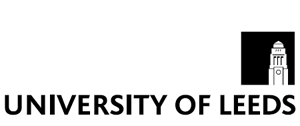 FAST LICENSING ACADEMIC DISCLOSURE FORMThe information provided in this form serves as formal disclosure to the University and will assist Research and Innovation Service to undertake an evaluation of the enquiry.Please forward an electronic copy of the completed form to the Commercialisation Team, Research and Innovation Service: Commercialisation@leeds.ac.uk 	GENERAL INFORMATIONGENERAL INFORMATIONGENERAL INFORMATIONYOUR NAME (S)EMAIL/ ADDRESSTELEPHONE NUMBERFACULTY:  SCHOOL: GROUP (if applicable): PROJECT NAMEREF NUMBERFor RIS Office use onlyFor RIS Office use onlyDATE RECEIVEDFor RIS Office use onlyFor RIS Office use onlyFAST LICENSING ENQUIRYFAST LICENSING ENQUIRY1Brief description of work or product to be licensed. (1-2 brief sentences – will display on licensing platform as key descriptor of work/product)2Briefly summarise the work or product to be licensed. (1-2 brief paragraphs – will display on licensing platform as further info when work/product is selected)3What form is the work or product in (e.g. PDF file, software file, physical item etc.)?4Please give details of how the work for the product has been funded and any external collaborations to date (e.g. other universities, NHS, company, government, charity). Please name all individuals. Has the opportunity been developed whilst they have been employed at the University of Leeds?5Is the work published? If so, please provide all references.6Authors – please provide full names of authors (for authors to be listed on licensed work/product, they must register and create an account on the licensing platform – https://licensing.leeds.ac.uk)7Is there an anticipated commercial use/application? If yes, who would the commercial partners and/or end users be and what price would you suggest we list the product as?8Is the work or product ready to be licensed now? If no, what further work is needed before licensing? What are the anticipated timelines?DECLARATIONDECLARATIONI declare that the information which I have provided in this form is to the best of my knowledge, correct and complete:I declare that the information which I have provided in this form is to the best of my knowledge, correct and complete:Signature: Signature: Date: Date: 